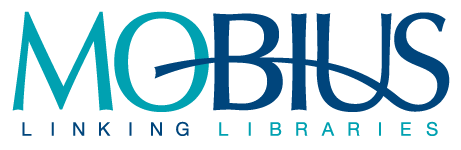 Minutes of the MOBIUS E-Resources Committee MeetingMay 17, 2021 11:00am, ZoomMembers PresentRhonda Whithaus, University of Missouri – Columbia (Chair)Bryan Carson, Missouri Valley College (Vice Chair)Courtney Trautweiler, Cottey CollegeBrandy Brady, Northwest Missouri State UniversityLisa Farrell, East Central CollegeSarah Mabee, Ozark Technical Community CollegeChristina Virden, MOBIUS
Members AbsentMegan Phifer-Davis, St. Louis County LibraryDonna Bacon, MOBIUS

Meeting MinutesCall to order and introductions – The meeting was called to order at 11:06amAdoption of the agenda – The agenda was adopted with no additions.Approval of minutes – The minutes from the April 2021 meeting were approved with no changes. Information ItemsMOBIUS update – Christina provided a brief update on MOBIUS activities including the addition of the Children’s Literature Comprehensive Database as a vendor and a ProQuest Spring offering for diversity and nursing resources. She also indicated that she is still working with Sage on plan to bring new libraries into the EBA and will be presenting on MARC records processes at OverDrive’s Digipalooza event. Unfinished BusinessThere was much discussion of the planning for next open forum on June 14 – 2:00-2:40, including discussion of topics, identification of facilitators and note takes, and timing. All of this is documented in the draft agenda. Draft agenda: https://docs.google.com/document/d/1H7kcCJHuB5DvK_K2gWC38QMWDUSvbSwXvfDPJ5innoU/editOther issues? – Christina indicated that this session would use Zoom and that she would see that everyone is added as a speaker in the conference platform. She also stated that she would share speaker info and training session dates after the meeting. New Business The draft annual report was discussed and no changes were proposed at this time. Rhonda will give the members a bit more time to weigh in before submitting it to the Board of Directors. Rhonda proposed holding vendor training sessions this summer on platform administrative functions. The idea is to have trainings on practical features and functionality of the platforms members most use, not high level overviews or sales pitches. The committee liked this idea and there was much discussion on which vendors to start with. It was decided to reach out to EBSCO to discuss offering a training on EBSCO Admin and EBSCO EDS Administration. Christina will reach out to EBSCO to coordinate. Bryan, the incoming committee chair, thanked Rhonda for all of her work this year as chair and Rhonda and Bryan both thanked the outgoing committee members for their service this year. Adjourn Meeting – The meeting was adjourned at 12:03pm. Minutes submitted by Christina Virden, MOBIUS Organizer.Guidelines• Provide brief highlights of discussions.  Minutes are not a transcript of the meeting.• Provide names of the persons making and seconding motions.• Be careful about using abbreviations or acronyms without providing the full name of the entity as some persons may not know what the abbreviation or acronym stands for.